Администрация(исполнительно-распорядительный орган)муниципального района «Ферзиковский район»Калужской областиПОСТАНОВЛЕНИЕот   17 октября 2014 года                                                                                      № 708п. ФерзиковоОб утверждении муниципальной программы муниципального района «Совершенствование системы управления общественными финансами Ферзиковского района» В целях повышения эффективности бюджетных расходов и совершенствования системы управления общественными финансами, в соответствии с Постановлением администрации (исполнительно – распорядительного органа) муниципального района «Ферзиковский район» от 01 августа 2013 года № 366 «Об утверждении Порядка разработки, формирования и реализации муниципальных программ муниципального района «Ферзиковский район» и Порядка проведения оценки эффективности реализации муниципальных программ муниципального района «Ферзиковский район, администрация (исполнительно – распорядительный орган) муниципального района «Ферзиковский район» ПОСТАНОВЛЯЕТ:1. Утвердить муниципальную программу муниципального района «Ферзиковский район» «Совершенствование системы управления общественными финансами Ферзиковского района» (прилагается).2. Контроль за исполнением настоящего Постановления возложить на заведующего Отделом финансов администрации  муниципального района «Ферзиковский район» А.Г. Стефанову.3. Признать утратившим силу Постановление администрации (исполнительно – распорядительного органа) муниципального района «Ферзиковский район» от 17 октября 2013 года №528 «Об утверждении ведомственной целевой программы «Совершенствование системы управления общественными финансами Ферзиковского района».4. Настоящее Постановление вступает в силу с 01 января 2015 года, подлежит размещению на официальном сайте муниципального района «Ферзиковский район».Глава администрациимуниципального района«Ферзиковский район»	 А.В. Никитенко Приложениек Постановлению администрации(исполнительно-распорядительного органа)муниципального района «Ферзиковский район»от «17» октября 2014 года № 708МУНИЦИПАЛЬНАЯ ПРОГРАММАМУНИЦИПАЛЬНОГО РАЙОНА «ФЕРЗИКОВСКИЙ РАЙОН» «СОВЕРШЕНСТВОВАНИЕ СИСТЕМЫ УПРАВЛЕНИЯ ОБЩЕСТВЕННЫМИ ФИНАНСАМИВ МУНИЦИПАЛЬНОМ РАЙОНЕ «ФЕРЗИКОВСКИЙ РАЙОН»Паспорт муниципальной программы «Совершенствование системы управления общественными финансами  Ферзиковского района»Раздел 1. Общая характеристика сферы реализации муниципальной программы, в том числе проблемы, на решение которой направлена ПрограммаВ последние годы в Ферзиковском районе осуществлен целый ряд мероприятий, направленных на реформирование системы управления общественными финансами и повышение эффективности бюджетных расходов.Среди наиболее существенных изменений: переход на казначейское исполнение бюджета, перевод части расходов бюджета на программно-целевой метод планирования и исполнения, осуществление финансового менеджмента, перевод бюджетных учреждений в казенные в соответствии с нормами Федерального закона от 08.05.2010 N 83-ФЗ "О внесении изменений в отдельные законодательные акты Российской Федерации в связи с совершенствованием правового положения государственных (муниципальных) учреждений" с целью повышения эффективности их деятельности и повышения качества предоставляемых ими услуг населению, совершенствование межбюджетных отношений. Реализация указанных мероприятий позволила повысить качество управления общественными финансами, систематизировать и оптимизировать многие процессы, повысить прозрачность финансовой системы, сделать ее более понятной и доступной как для непосредственных участников бюджетного процесса, так и для жителей района.Вместе с тем, в сфере управления общественными финансами сохраняется ряд вопросов, которые планируется решить в рамках Программы, а именно:1. Расширение возможности использования механизмов повышения эффективности бюджетных расходов.2. Дальнейшее повышение качества управления муниципальными финансами, совершенствования процедур бюджетного процесса, проведения эффективной долговой политики.3. Использование административного ресурса, мотивирующего и стимулирующего механизмы для обеспечения полного использования доходного потенциала Ферзиковского района.Качество управления общественными финансами можно оценить с точки зрения его влияния на темпы продвижения к достижению поставленных целей. В связи с этим необходимость достижения долгосрочных целей социально-экономического развития, поставленных как в Бюджетном послании Президента Российской Федерации о бюджетной политике, так и в ежегодных докладах Губернатора Калужской области об основных направлениях бюджетной и налоговой политики Калужской области ставят новые задачи и в области управления общественными финансами.Комплексный подход к выполнению задач в рамках Программы позволит обеспечить эффективное решение актуальных вопросов развития бюджетной системы Ферзиковского района.1.1. Вопросы, связанные с повышением эффективности бюджетныхрасходов и оценки их эффективностиНеобходимо предпринять целый ряд мер, направленных на дальнейшее увеличение доли расходов, формируемых в рамках программ на муниципальном уровне.При этом долгосрочные стратегические приоритеты должны быть сопоставлены с реальными возможностями бюджета. Новые расходные обязательства должны приниматься только на основе тщательной оценки их эффективности и при наличии ресурсов для их гарантированного исполнения в пределах принятых бюджетных ограничений. Этот подход особенно важен при принятии расходных обязательств на долгосрочную перспективу в рамках формирования программного бюджета.Также в Программе запланирован комплекс мероприятий по контролю за недопущением возникновения просроченной задолженности по обязательствам муниципального района  «Ферзиковский район» и поселений, входящих в состав Ферзиковского района. Необходимо сосредоточить усилия на недопущении роста просроченной кредиторской задолженности, максимальном сокращении уже имеющейся задолженности и в перспективе добиться полной ликвидации просроченной кредиторской задолженности.1.2. Вопросы, связанные с повышением качества управлениямуниципальными финансами, совершенствования процедурбюджетного процесса, проведения эффективной долговойполитикиВ последние годы предприняты активные меры по повышению эффективности муниципального управления в сфере бюджетных финансов. Однако в данном направлении должны быть приняты исчерпывающие меры, направленные на оптимизацию бюджетных финансов и повышение качества управления муниципальными финансами и осуществления бюджетного процесса в Ферзиковском районе.Показателем успешности осуществления вышеуказанных мер должны стать достижение и поддержание Ферзиковским районом высокого рейтинга качества организации и осуществления бюджетного процесса в Калужской области.Одной из важных задач управления муниципальными финансами является обеспечение ведомственной сбалансированности и устойчивости бюджетной системы Ферзиковского района. Мероприятия предполагается реализовать в рамках тактических задач по эффективному управлению муниципальным долгом, недопущению образования просроченной кредиторской задолженности муниципального бюджета.В современных условиях для эффективной работы бюджетной системы необходимы не только выверенные своевременные управленческие решения, наличие актуализированной нормативной правовой базы, постоянный мониторинг бюджетных процессов и показателей, но также инновационные решения, основанные на использовании новейших информационных технологий.1.3. Вопросы, связанные с развитием доходного потенциалаФерзиковского районаВ настоящее время развитию доходного потенциала Ферзиковского района уделяется большое внимание.Одним из инструментов обеспечения роста доходов консолидированного бюджета Ферзиковского района является реализация мер, направленных на привлечение инвестиций на территорию района.Одновременно проводятся мероприятия по улучшению администрирования доходов, контролю за выплатой работодателями заработной платы.При этом особое внимание должно быть уделено расширению возможностей влияния муниципальных образований поселений Ферзиковского района на укрепление доходной базы местных бюджетов, в том числе в части полного учета объектов недвижимости и их оценки для целей налогообложения.В настоящее время остаются проблемы в части налогового администрирования по местным налогам. Для решения данных проблем планируется повысить использование потенциала имущественных налогов, проведение семинаров-совещаний с участием представителей налоговых органов и Глав администраций поселений, входящих в состав  Ферзиковского района.Раздел II. Основные цели и задачи, сроки и этапы реализации, индикаторы Программы, индикаторы достижения целей и решения задач, основные ожидаемые конечные результаты Программы Целью Программы является повышение качества управления муниципальными финансами.На сегодняшний день одна из самых актуальных тем в области реформирования бюджетного процесса - это эффективное и рациональное использование бюджетных средств. Решение данного вопроса актуально не только при разработке муниципальных программ, но и в первую очередь при их реализации участниками бюджетного процесса. Данное требование диктует необходимость оценки результативности и эффективности расходования бюджета. Под эффективностью расходования бюджетных средств следует понимать достижение поставленных целей и задач в рамках реализации муниципальных программ путем соотношения полученного результата и произведенных затрат.Указанная цель достигается посредством решения следующих тактических задач:Задача 1. Повышение эффективности бюджетных Задача 2. Повышение эффективности управления муниципальнымдолгом Задача 3. Развитие доходного потенциала Ферзиковского районаЗадача 4. Совершенствование финансового контроля Программа реализуется в 2015-2020 годах в один этап. Мероприятия Программы являются переходящими на очередной финансовый год в течение всего срока ее реализации.Результаты реализации Программы будут характеризовать следующие целевые индикаторы и показатели:                                                           Индикаторы муниципальной целевой программы и их значенияРаздел III. Обобщенная характеристика основных мероприятий Основные мероприятия Программы будут направлены на достижение целей и решение задач программы.В рамках Программы будут реализованы следующие основные мероприятия:Совершенствование системы управления бюджетным процессом - решает задачу повышения эффективности бюджетных расходов;- обеспечивает к 2020 году долю расходов, осуществляемых в рамках программно-целевого метода, в общем объеме расходов бюджета муниципального района «Ферзиковский район»   (без учета расходов, осуществляемых за счет целевых безвозмездных поступлений)   не менее 90 процентов.             Контроль за объемом муниципального долга - решает задачу повышения эффективности управления муниципальным долгом;- обеспечивает  отношение объема     муниципального долга муниципального района «Ферзиковский район» к   годовому объему доходов бюджета муниципального района «Ферзиковский район» без учета безвозмездных поступлений <= 20 процентов; отношение дефицита   бюджета муниципального района «Ферзиковский район» к годовому объему доходов бюджета муниципального района «Ферзиковский район» без учета безвозмездных  поступлений при утверждении бюджета <= 50процентов.Мобилизация доходов местных бюджетов- решает задачу Развитие доходного потенциала Ферзиковского района;- обеспечивает к 2020 году долю налоговых доходов консолидированного бюджета Ферзиковского района в общем объеме доходов налоговых и неналоговых доходов консолидированного бюджета Ферзиковского района   94 процента.Снижение просроченной кредиторской задолженности- решает задачу совершенствования финансового контроля- обеспечивает отсутствие просроченной кредиторской задолженности по бюджету муниципального района «Ферзиковский район».Раздел IV. Обоснование потребностей в необходимых ресурсахФинансовое обеспечение Программы предусматривает использование средств бюджета муниципального района «Ферзиковский район». Общая сумма средств на реализацию программных мероприятий 36406,00 тыс. рублей, в том числе:в 2015 году – 6326,00 тыс. рублей;в 2016 году – 5826,00 тыс. рублей;в 2017 году – 6063,00 тыс. рублей;в 2018 году – 6063,00 тыс. рублей;в 2019 году – 6063,00 тыс. рублей;в 2020 году – 6063,00 тыс. рублей.Объемы финансирования расходов на реализацию Программы обусловлены необходимостью:- повышения качества организации бюджетного процесса в Ферзиковском районе на всех его стадиях, обеспечения надлежащих организационно-технических условий для исполнения должностных обязанностей сотрудников Отдела финансов администрации  (исполнительно-распорядительного органа) муниципального района «Ферзиковский район» и установления им оплаты труда в соответствии с законодательством.Раздел V. Перечень программных мероприятий Раздел VI. Механизм реализации ПрограммыМеханизм реализацией Программы представляет собой скоординированные по срокам и направлениям действия Отдела финансов администрации  (исполнительно-распорядительного органа) муниципального района «Ферзиковский район», ведущие к достижению намеченных целей.Отдел финансов администрации  (исполнительно-распорядительного органа) муниципального района «Ферзиковский район» в целях достижения показателей результатов и реализации мероприятий Программы:- обеспечивает разработку нормативных правовых актов муниципального района «Ферзиковский район», необходимых для реализации мероприятий Программы;- обеспечивает формирование и представление необходимой документации для осуществления финансирования за счет средств бюджета муниципального района «Ферзиковский район»;- проводит при необходимости рабочие совещания по решению тактических задач и текущему выполнению мероприятий.В течение всего периода реализации Программы:- расходы на реализацию Программы подлежат включению в бюджет муниципального района "Ферзиковский район" на очередной финансовый год и плановый период в объеме, предусмотренном в ее действующей редакции, на соответствующие финансовые годы;Общее руководство и контроль за ходом реализации Программы осуществляет заведующий Отделом финансов администрации  (исполнительно-распорядительного органа) муниципального района «Ферзиковский район».Ответственным исполнителем мероприятий Программы является Отдел финансов администрации  (исполнительно-распорядительного органа) муниципального района «Ферзиковский район». Ответственный исполнитель муниципальной ПрограммыОтдел финансов администрации (исполнительно – распорядительного органа) муниципального района «Ферзиковский район» Отдел финансов администрации (исполнительно – распорядительного органа) муниципального района «Ферзиковский район» Отдел финансов администрации (исполнительно – распорядительного органа) муниципального района «Ферзиковский район» Отдел финансов администрации (исполнительно – распорядительного органа) муниципального района «Ферзиковский район» Отдел финансов администрации (исполнительно – распорядительного органа) муниципального района «Ферзиковский район» Отдел финансов администрации (исполнительно – распорядительного органа) муниципального района «Ферзиковский район» Отдел финансов администрации (исполнительно – распорядительного органа) муниципального района «Ферзиковский район» Отдел финансов администрации (исполнительно – распорядительного органа) муниципального района «Ферзиковский район» Отдел финансов администрации (исполнительно – распорядительного органа) муниципального района «Ферзиковский район» Отдел финансов администрации (исполнительно – распорядительного органа) муниципального района «Ферзиковский район» Отдел финансов администрации (исполнительно – распорядительного органа) муниципального района «Ферзиковский район» Отдел финансов администрации (исполнительно – распорядительного органа) муниципального района «Ферзиковский район» Отдел финансов администрации (исполнительно – распорядительного органа) муниципального района «Ферзиковский район» Отдел финансов администрации (исполнительно – распорядительного органа) муниципального района «Ферзиковский район» Отдел финансов администрации (исполнительно – распорядительного органа) муниципального района «Ферзиковский район» Отдел финансов администрации (исполнительно – распорядительного органа) муниципального района «Ферзиковский район» Отдел финансов администрации (исполнительно – распорядительного органа) муниципального района «Ферзиковский район» Отдел финансов администрации (исполнительно – распорядительного органа) муниципального района «Ферзиковский район» Соисполнители муниципальной программы ОтсутствуютОтсутствуютОтсутствуютОтсутствуютОтсутствуютОтсутствуютОтсутствуютОтсутствуютОтсутствуютОтсутствуютОтсутствуютОтсутствуютОтсутствуютОтсутствуютОтсутствуютОтсутствуютОтсутствуютОтсутствуютЦели муниципальной Программы Повышение качества управления муниципальными финансамиПовышение качества управления муниципальными финансамиПовышение качества управления муниципальными финансамиПовышение качества управления муниципальными финансамиПовышение качества управления муниципальными финансамиПовышение качества управления муниципальными финансамиПовышение качества управления муниципальными финансамиПовышение качества управления муниципальными финансамиПовышение качества управления муниципальными финансамиПовышение качества управления муниципальными финансамиПовышение качества управления муниципальными финансамиПовышение качества управления муниципальными финансамиПовышение качества управления муниципальными финансамиПовышение качества управления муниципальными финансамиПовышение качества управления муниципальными финансамиПовышение качества управления муниципальными финансамиПовышение качества управления муниципальными финансамиПовышение качества управления муниципальными финансамиЗадачи муниципальной Программы- Повышение эффективности бюджетных расходов; -повышение эффективности управления муниципальным долгом- развитие доходного потенциала Ферзиковского района;- совершенствование финансового контроля.- Повышение эффективности бюджетных расходов; -повышение эффективности управления муниципальным долгом- развитие доходного потенциала Ферзиковского района;- совершенствование финансового контроля.- Повышение эффективности бюджетных расходов; -повышение эффективности управления муниципальным долгом- развитие доходного потенциала Ферзиковского района;- совершенствование финансового контроля.- Повышение эффективности бюджетных расходов; -повышение эффективности управления муниципальным долгом- развитие доходного потенциала Ферзиковского района;- совершенствование финансового контроля.- Повышение эффективности бюджетных расходов; -повышение эффективности управления муниципальным долгом- развитие доходного потенциала Ферзиковского района;- совершенствование финансового контроля.- Повышение эффективности бюджетных расходов; -повышение эффективности управления муниципальным долгом- развитие доходного потенциала Ферзиковского района;- совершенствование финансового контроля.- Повышение эффективности бюджетных расходов; -повышение эффективности управления муниципальным долгом- развитие доходного потенциала Ферзиковского района;- совершенствование финансового контроля.- Повышение эффективности бюджетных расходов; -повышение эффективности управления муниципальным долгом- развитие доходного потенциала Ферзиковского района;- совершенствование финансового контроля.- Повышение эффективности бюджетных расходов; -повышение эффективности управления муниципальным долгом- развитие доходного потенциала Ферзиковского района;- совершенствование финансового контроля.- Повышение эффективности бюджетных расходов; -повышение эффективности управления муниципальным долгом- развитие доходного потенциала Ферзиковского района;- совершенствование финансового контроля.- Повышение эффективности бюджетных расходов; -повышение эффективности управления муниципальным долгом- развитие доходного потенциала Ферзиковского района;- совершенствование финансового контроля.- Повышение эффективности бюджетных расходов; -повышение эффективности управления муниципальным долгом- развитие доходного потенциала Ферзиковского района;- совершенствование финансового контроля.- Повышение эффективности бюджетных расходов; -повышение эффективности управления муниципальным долгом- развитие доходного потенциала Ферзиковского района;- совершенствование финансового контроля.- Повышение эффективности бюджетных расходов; -повышение эффективности управления муниципальным долгом- развитие доходного потенциала Ферзиковского района;- совершенствование финансового контроля.- Повышение эффективности бюджетных расходов; -повышение эффективности управления муниципальным долгом- развитие доходного потенциала Ферзиковского района;- совершенствование финансового контроля.- Повышение эффективности бюджетных расходов; -повышение эффективности управления муниципальным долгом- развитие доходного потенциала Ферзиковского района;- совершенствование финансового контроля.- Повышение эффективности бюджетных расходов; -повышение эффективности управления муниципальным долгом- развитие доходного потенциала Ферзиковского района;- совершенствование финансового контроля.- Повышение эффективности бюджетных расходов; -повышение эффективности управления муниципальным долгом- развитие доходного потенциала Ферзиковского района;- совершенствование финансового контроля.Подпрограммы муниципальной программыОтсутствуютОтсутствуютОтсутствуютОтсутствуютОтсутствуютОтсутствуютОтсутствуютОтсутствуютОтсутствуютОтсутствуютОтсутствуютОтсутствуютОтсутствуютОтсутствуютОтсутствуютОтсутствуютОтсутствуютОтсутствуютИндикаторы муниципальной ПрограммыНаименование индикаторовНаименование индикаторов2015201520162016201620172017201820182018201920192019202020202020Индикаторы муниципальной Программы1. Доля расходов, осуществляемых в рамках программно-целевого метода, в общем объеме расходов бюджета муниципального района «Ферзиковский район» (без учета расходов, осуществляемых за счет целевых безвозмездных поступлений)1. Доля расходов, осуществляемых в рамках программно-целевого метода, в общем объеме расходов бюджета муниципального района «Ферзиковский район» (без учета расходов, осуществляемых за счет целевых безвозмездных поступлений)Не менее 70%Не менее 70%Не менее 90%Не менее 90%Не менее 90%Не менее 90%Не менее 90%Не менее 90%Не менее 90%Не менее 90%Не менее 90%Не менее 90%Не менее 90%Не менее 90%Не менее 90%Не менее 90%2. Отношение объема муниципального долга муниципального района «Ферзиковский район» к годовому объему доходов бюджета муниципального района «Ферзиковский район» без учета безвозмездных    поступлений 2. Отношение объема муниципального долга муниципального района «Ферзиковский район» к годовому объему доходов бюджета муниципального района «Ферзиковский район» без учета безвозмездных    поступлений <=20%<=20%<=20%<=20%<=20%<=20%<=20%<=20%<=20%<=20%<=20%<=20%<=20%<=20%<=20%<=20%3. Отношение дефицита бюджета муниципального района «Ферзиковский район» к годовому объему доходов бюджета муниципального района «Ферзиковский район» без учета безвозмездных поступлений при утверждении бюджета 3. Отношение дефицита бюджета муниципального района «Ферзиковский район» к годовому объему доходов бюджета муниципального района «Ферзиковский район» без учета безвозмездных поступлений при утверждении бюджета <=5%<=5%<=5%<=5%<=5%<=5%<=5%<=5%<=5%<=5%<=5%<=5%<=5%<=5%<=5%<=5%4.Доля налоговых доходов консолидированного бюджета Ферзиковского района в общем объеме доходов налоговых и неналоговых доходов консолидированного бюджета Ферзиковского района   4.Доля налоговых доходов консолидированного бюджета Ферзиковского района в общем объеме доходов налоговых и неналоговых доходов консолидированного бюджета Ферзиковского района   93%93%93%94%94%94%94%94%94%94%94%94%94%94%94%94%5.Отсутствие просроченной кредиторской задолженности по бюджету муниципального района «Ферзиковский район»5.Отсутствие просроченной кредиторской задолженности по бюджету муниципального района «Ферзиковский район»0,00руб.0,00руб.0,00руб.0,00руб.0,00руб.0,00руб.0,00руб.0,00руб.0,00руб.0,00руб.0,00руб.0,00руб.0,00руб.0,00руб.0,00руб.0,00руб.Сроки и этапы  реализации муниципальной ПрограммыI этап – 2015 – 2020 годыI этап – 2015 – 2020 годыI этап – 2015 – 2020 годыI этап – 2015 – 2020 годыI этап – 2015 – 2020 годыI этап – 2015 – 2020 годыI этап – 2015 – 2020 годыI этап – 2015 – 2020 годыI этап – 2015 – 2020 годыI этап – 2015 – 2020 годыI этап – 2015 – 2020 годыI этап – 2015 – 2020 годыI этап – 2015 – 2020 годыI этап – 2015 – 2020 годыI этап – 2015 – 2020 годыI этап – 2015 – 2020 годыI этап – 2015 – 2020 годыI этап – 2015 – 2020 годыОбъемы финансирования муниципальной программы за счет всех источников финансированияВсего по Программе 36406,00 тыс. рублей <*>, в том числе: в 2015 году - 6326,00 тыс. рублей;в 2016 году – 5828,00 тыс. рублей; в 2017 году – 6063,00 тыс. рублей;в 2018 году – 6063,00 тыс. рублей;в 2019 году – 6063,00 тыс. рублей;в 2020 году – 6063,00 тыс. рублей;Всего по Программе 36406,00 тыс. рублей <*>, в том числе: в 2015 году - 6326,00 тыс. рублей;в 2016 году – 5828,00 тыс. рублей; в 2017 году – 6063,00 тыс. рублей;в 2018 году – 6063,00 тыс. рублей;в 2019 году – 6063,00 тыс. рублей;в 2020 году – 6063,00 тыс. рублей;Всего по Программе 36406,00 тыс. рублей <*>, в том числе: в 2015 году - 6326,00 тыс. рублей;в 2016 году – 5828,00 тыс. рублей; в 2017 году – 6063,00 тыс. рублей;в 2018 году – 6063,00 тыс. рублей;в 2019 году – 6063,00 тыс. рублей;в 2020 году – 6063,00 тыс. рублей;Всего по Программе 36406,00 тыс. рублей <*>, в том числе: в 2015 году - 6326,00 тыс. рублей;в 2016 году – 5828,00 тыс. рублей; в 2017 году – 6063,00 тыс. рублей;в 2018 году – 6063,00 тыс. рублей;в 2019 году – 6063,00 тыс. рублей;в 2020 году – 6063,00 тыс. рублей;Всего по Программе 36406,00 тыс. рублей <*>, в том числе: в 2015 году - 6326,00 тыс. рублей;в 2016 году – 5828,00 тыс. рублей; в 2017 году – 6063,00 тыс. рублей;в 2018 году – 6063,00 тыс. рублей;в 2019 году – 6063,00 тыс. рублей;в 2020 году – 6063,00 тыс. рублей;Всего по Программе 36406,00 тыс. рублей <*>, в том числе: в 2015 году - 6326,00 тыс. рублей;в 2016 году – 5828,00 тыс. рублей; в 2017 году – 6063,00 тыс. рублей;в 2018 году – 6063,00 тыс. рублей;в 2019 году – 6063,00 тыс. рублей;в 2020 году – 6063,00 тыс. рублей;Всего по Программе 36406,00 тыс. рублей <*>, в том числе: в 2015 году - 6326,00 тыс. рублей;в 2016 году – 5828,00 тыс. рублей; в 2017 году – 6063,00 тыс. рублей;в 2018 году – 6063,00 тыс. рублей;в 2019 году – 6063,00 тыс. рублей;в 2020 году – 6063,00 тыс. рублей;Всего по Программе 36406,00 тыс. рублей <*>, в том числе: в 2015 году - 6326,00 тыс. рублей;в 2016 году – 5828,00 тыс. рублей; в 2017 году – 6063,00 тыс. рублей;в 2018 году – 6063,00 тыс. рублей;в 2019 году – 6063,00 тыс. рублей;в 2020 году – 6063,00 тыс. рублей;Всего по Программе 36406,00 тыс. рублей <*>, в том числе: в 2015 году - 6326,00 тыс. рублей;в 2016 году – 5828,00 тыс. рублей; в 2017 году – 6063,00 тыс. рублей;в 2018 году – 6063,00 тыс. рублей;в 2019 году – 6063,00 тыс. рублей;в 2020 году – 6063,00 тыс. рублей;Всего по Программе 36406,00 тыс. рублей <*>, в том числе: в 2015 году - 6326,00 тыс. рублей;в 2016 году – 5828,00 тыс. рублей; в 2017 году – 6063,00 тыс. рублей;в 2018 году – 6063,00 тыс. рублей;в 2019 году – 6063,00 тыс. рублей;в 2020 году – 6063,00 тыс. рублей;Всего по Программе 36406,00 тыс. рублей <*>, в том числе: в 2015 году - 6326,00 тыс. рублей;в 2016 году – 5828,00 тыс. рублей; в 2017 году – 6063,00 тыс. рублей;в 2018 году – 6063,00 тыс. рублей;в 2019 году – 6063,00 тыс. рублей;в 2020 году – 6063,00 тыс. рублей;Всего по Программе 36406,00 тыс. рублей <*>, в том числе: в 2015 году - 6326,00 тыс. рублей;в 2016 году – 5828,00 тыс. рублей; в 2017 году – 6063,00 тыс. рублей;в 2018 году – 6063,00 тыс. рублей;в 2019 году – 6063,00 тыс. рублей;в 2020 году – 6063,00 тыс. рублей;Всего по Программе 36406,00 тыс. рублей <*>, в том числе: в 2015 году - 6326,00 тыс. рублей;в 2016 году – 5828,00 тыс. рублей; в 2017 году – 6063,00 тыс. рублей;в 2018 году – 6063,00 тыс. рублей;в 2019 году – 6063,00 тыс. рублей;в 2020 году – 6063,00 тыс. рублей;Всего по Программе 36406,00 тыс. рублей <*>, в том числе: в 2015 году - 6326,00 тыс. рублей;в 2016 году – 5828,00 тыс. рублей; в 2017 году – 6063,00 тыс. рублей;в 2018 году – 6063,00 тыс. рублей;в 2019 году – 6063,00 тыс. рублей;в 2020 году – 6063,00 тыс. рублей;Всего по Программе 36406,00 тыс. рублей <*>, в том числе: в 2015 году - 6326,00 тыс. рублей;в 2016 году – 5828,00 тыс. рублей; в 2017 году – 6063,00 тыс. рублей;в 2018 году – 6063,00 тыс. рублей;в 2019 году – 6063,00 тыс. рублей;в 2020 году – 6063,00 тыс. рублей;Всего по Программе 36406,00 тыс. рублей <*>, в том числе: в 2015 году - 6326,00 тыс. рублей;в 2016 году – 5828,00 тыс. рублей; в 2017 году – 6063,00 тыс. рублей;в 2018 году – 6063,00 тыс. рублей;в 2019 году – 6063,00 тыс. рублей;в 2020 году – 6063,00 тыс. рублей;Всего по Программе 36406,00 тыс. рублей <*>, в том числе: в 2015 году - 6326,00 тыс. рублей;в 2016 году – 5828,00 тыс. рублей; в 2017 году – 6063,00 тыс. рублей;в 2018 году – 6063,00 тыс. рублей;в 2019 году – 6063,00 тыс. рублей;в 2020 году – 6063,00 тыс. рублей;Всего по Программе 36406,00 тыс. рублей <*>, в том числе: в 2015 году - 6326,00 тыс. рублей;в 2016 году – 5828,00 тыс. рублей; в 2017 году – 6063,00 тыс. рублей;в 2018 году – 6063,00 тыс. рублей;в 2019 году – 6063,00 тыс. рублей;в 2020 году – 6063,00 тыс. рублей;Объемы финансирования муниципальной программы за счет всех источников финансированияв том числе по уровням бюджетов в том числе по уровням бюджетов в том числе по уровням бюджетов в том числе по уровням бюджетов в том числе по уровням бюджетов в том числе по уровням бюджетов в том числе по уровням бюджетов в том числе по уровням бюджетов в том числе по уровням бюджетов в том числе по уровням бюджетов в том числе по уровням бюджетов в том числе по уровням бюджетов в том числе по уровням бюджетов в том числе по уровням бюджетов в том числе по уровням бюджетов в том числе по уровням бюджетов в том числе по уровням бюджетов в том числе по уровням бюджетов Объемы финансирования муниципальной программы за счет всех источников финансирования2015 год (тыс.руб)2016 год(тыс.руб)2016 год(тыс.руб)2017год (тыс.руб)2017год (тыс.руб)2017год (тыс.руб)2018 год(тыс.руб)2018 год(тыс.руб)2018 год(тыс.руб)2018 год(тыс.руб)2018 год(тыс.руб)2019 год (тыс.руб)2019 год (тыс.руб)2019 год (тыс.руб)2020 год(тыс.руб)2020 год(тыс.руб)2020 год(тыс.руб)2020 год(тыс.руб)Объемы финансирования муниципальной программы за счет всех источников финансированияМестный бюджетМестный бюджетМестный бюджетМестный бюджетМестный бюджетМестный бюджетМестный бюджетМестный бюджетМестный бюджетМестный бюджетМестный бюджетМестный бюджетМестный бюджетМестный бюджетМестный бюджетМестный бюджетМестный бюджетМестный бюджетОбъемы финансирования муниципальной программы за счет всех источников финансирования6326,005828,005828,006063,006063,006063,006063,006063,006063,006063,006063,006063,006063,006063,006063,006063,006063,006063,00Объемы финансирования муниципальной программы за счет всех источников финансирования<*> объемы финансовых средств, направляемых на реализацию Программы ежегодно уточняются после принятия Решения Районного Собрания муниципального района «Ферзиковский район» о бюджете муниципального района «Ферзиковский район» на очередной финансовый год и плановый период <*> объемы финансовых средств, направляемых на реализацию Программы ежегодно уточняются после принятия Решения Районного Собрания муниципального района «Ферзиковский район» о бюджете муниципального района «Ферзиковский район» на очередной финансовый год и плановый период <*> объемы финансовых средств, направляемых на реализацию Программы ежегодно уточняются после принятия Решения Районного Собрания муниципального района «Ферзиковский район» о бюджете муниципального района «Ферзиковский район» на очередной финансовый год и плановый период <*> объемы финансовых средств, направляемых на реализацию Программы ежегодно уточняются после принятия Решения Районного Собрания муниципального района «Ферзиковский район» о бюджете муниципального района «Ферзиковский район» на очередной финансовый год и плановый период <*> объемы финансовых средств, направляемых на реализацию Программы ежегодно уточняются после принятия Решения Районного Собрания муниципального района «Ферзиковский район» о бюджете муниципального района «Ферзиковский район» на очередной финансовый год и плановый период <*> объемы финансовых средств, направляемых на реализацию Программы ежегодно уточняются после принятия Решения Районного Собрания муниципального района «Ферзиковский район» о бюджете муниципального района «Ферзиковский район» на очередной финансовый год и плановый период <*> объемы финансовых средств, направляемых на реализацию Программы ежегодно уточняются после принятия Решения Районного Собрания муниципального района «Ферзиковский район» о бюджете муниципального района «Ферзиковский район» на очередной финансовый год и плановый период <*> объемы финансовых средств, направляемых на реализацию Программы ежегодно уточняются после принятия Решения Районного Собрания муниципального района «Ферзиковский район» о бюджете муниципального района «Ферзиковский район» на очередной финансовый год и плановый период <*> объемы финансовых средств, направляемых на реализацию Программы ежегодно уточняются после принятия Решения Районного Собрания муниципального района «Ферзиковский район» о бюджете муниципального района «Ферзиковский район» на очередной финансовый год и плановый период <*> объемы финансовых средств, направляемых на реализацию Программы ежегодно уточняются после принятия Решения Районного Собрания муниципального района «Ферзиковский район» о бюджете муниципального района «Ферзиковский район» на очередной финансовый год и плановый период <*> объемы финансовых средств, направляемых на реализацию Программы ежегодно уточняются после принятия Решения Районного Собрания муниципального района «Ферзиковский район» о бюджете муниципального района «Ферзиковский район» на очередной финансовый год и плановый период <*> объемы финансовых средств, направляемых на реализацию Программы ежегодно уточняются после принятия Решения Районного Собрания муниципального района «Ферзиковский район» о бюджете муниципального района «Ферзиковский район» на очередной финансовый год и плановый период <*> объемы финансовых средств, направляемых на реализацию Программы ежегодно уточняются после принятия Решения Районного Собрания муниципального района «Ферзиковский район» о бюджете муниципального района «Ферзиковский район» на очередной финансовый год и плановый период <*> объемы финансовых средств, направляемых на реализацию Программы ежегодно уточняются после принятия Решения Районного Собрания муниципального района «Ферзиковский район» о бюджете муниципального района «Ферзиковский район» на очередной финансовый год и плановый период <*> объемы финансовых средств, направляемых на реализацию Программы ежегодно уточняются после принятия Решения Районного Собрания муниципального района «Ферзиковский район» о бюджете муниципального района «Ферзиковский район» на очередной финансовый год и плановый период <*> объемы финансовых средств, направляемых на реализацию Программы ежегодно уточняются после принятия Решения Районного Собрания муниципального района «Ферзиковский район» о бюджете муниципального района «Ферзиковский район» на очередной финансовый год и плановый период <*> объемы финансовых средств, направляемых на реализацию Программы ежегодно уточняются после принятия Решения Районного Собрания муниципального района «Ферзиковский район» о бюджете муниципального района «Ферзиковский район» на очередной финансовый год и плановый период <*> объемы финансовых средств, направляемых на реализацию Программы ежегодно уточняются после принятия Решения Районного Собрания муниципального района «Ферзиковский район» о бюджете муниципального района «Ферзиковский район» на очередной финансовый год и плановый период Ожидаемые результаты реализации муниципальной Программы- повышение качества организации бюджетного процесса на всех стадиях, обеспечение прозрачности и доступности для населения Ферзиковского района информации по вопросам формирования и исполнения бюджета муниципального района «Ферзиковский район» и поселений, входящих в состав Ферзиковского района;- обеспечение долгосрочной сбалансированности и устойчивости бюджетной системы;- повышение эффективности управления государственным и муниципальным долгом; - повышение самостоятельности и ответственности органов местного самоуправления при принятии управленческих решений и использовании бюджетных средств;- повышение качества организации бюджетного процесса на всех стадиях, обеспечение прозрачности и доступности для населения Ферзиковского района информации по вопросам формирования и исполнения бюджета муниципального района «Ферзиковский район» и поселений, входящих в состав Ферзиковского района;- обеспечение долгосрочной сбалансированности и устойчивости бюджетной системы;- повышение эффективности управления государственным и муниципальным долгом; - повышение самостоятельности и ответственности органов местного самоуправления при принятии управленческих решений и использовании бюджетных средств;- повышение качества организации бюджетного процесса на всех стадиях, обеспечение прозрачности и доступности для населения Ферзиковского района информации по вопросам формирования и исполнения бюджета муниципального района «Ферзиковский район» и поселений, входящих в состав Ферзиковского района;- обеспечение долгосрочной сбалансированности и устойчивости бюджетной системы;- повышение эффективности управления государственным и муниципальным долгом; - повышение самостоятельности и ответственности органов местного самоуправления при принятии управленческих решений и использовании бюджетных средств;- повышение качества организации бюджетного процесса на всех стадиях, обеспечение прозрачности и доступности для населения Ферзиковского района информации по вопросам формирования и исполнения бюджета муниципального района «Ферзиковский район» и поселений, входящих в состав Ферзиковского района;- обеспечение долгосрочной сбалансированности и устойчивости бюджетной системы;- повышение эффективности управления государственным и муниципальным долгом; - повышение самостоятельности и ответственности органов местного самоуправления при принятии управленческих решений и использовании бюджетных средств;- повышение качества организации бюджетного процесса на всех стадиях, обеспечение прозрачности и доступности для населения Ферзиковского района информации по вопросам формирования и исполнения бюджета муниципального района «Ферзиковский район» и поселений, входящих в состав Ферзиковского района;- обеспечение долгосрочной сбалансированности и устойчивости бюджетной системы;- повышение эффективности управления государственным и муниципальным долгом; - повышение самостоятельности и ответственности органов местного самоуправления при принятии управленческих решений и использовании бюджетных средств;- повышение качества организации бюджетного процесса на всех стадиях, обеспечение прозрачности и доступности для населения Ферзиковского района информации по вопросам формирования и исполнения бюджета муниципального района «Ферзиковский район» и поселений, входящих в состав Ферзиковского района;- обеспечение долгосрочной сбалансированности и устойчивости бюджетной системы;- повышение эффективности управления государственным и муниципальным долгом; - повышение самостоятельности и ответственности органов местного самоуправления при принятии управленческих решений и использовании бюджетных средств;- повышение качества организации бюджетного процесса на всех стадиях, обеспечение прозрачности и доступности для населения Ферзиковского района информации по вопросам формирования и исполнения бюджета муниципального района «Ферзиковский район» и поселений, входящих в состав Ферзиковского района;- обеспечение долгосрочной сбалансированности и устойчивости бюджетной системы;- повышение эффективности управления государственным и муниципальным долгом; - повышение самостоятельности и ответственности органов местного самоуправления при принятии управленческих решений и использовании бюджетных средств;- повышение качества организации бюджетного процесса на всех стадиях, обеспечение прозрачности и доступности для населения Ферзиковского района информации по вопросам формирования и исполнения бюджета муниципального района «Ферзиковский район» и поселений, входящих в состав Ферзиковского района;- обеспечение долгосрочной сбалансированности и устойчивости бюджетной системы;- повышение эффективности управления государственным и муниципальным долгом; - повышение самостоятельности и ответственности органов местного самоуправления при принятии управленческих решений и использовании бюджетных средств;- повышение качества организации бюджетного процесса на всех стадиях, обеспечение прозрачности и доступности для населения Ферзиковского района информации по вопросам формирования и исполнения бюджета муниципального района «Ферзиковский район» и поселений, входящих в состав Ферзиковского района;- обеспечение долгосрочной сбалансированности и устойчивости бюджетной системы;- повышение эффективности управления государственным и муниципальным долгом; - повышение самостоятельности и ответственности органов местного самоуправления при принятии управленческих решений и использовании бюджетных средств;- повышение качества организации бюджетного процесса на всех стадиях, обеспечение прозрачности и доступности для населения Ферзиковского района информации по вопросам формирования и исполнения бюджета муниципального района «Ферзиковский район» и поселений, входящих в состав Ферзиковского района;- обеспечение долгосрочной сбалансированности и устойчивости бюджетной системы;- повышение эффективности управления государственным и муниципальным долгом; - повышение самостоятельности и ответственности органов местного самоуправления при принятии управленческих решений и использовании бюджетных средств;- повышение качества организации бюджетного процесса на всех стадиях, обеспечение прозрачности и доступности для населения Ферзиковского района информации по вопросам формирования и исполнения бюджета муниципального района «Ферзиковский район» и поселений, входящих в состав Ферзиковского района;- обеспечение долгосрочной сбалансированности и устойчивости бюджетной системы;- повышение эффективности управления государственным и муниципальным долгом; - повышение самостоятельности и ответственности органов местного самоуправления при принятии управленческих решений и использовании бюджетных средств;- повышение качества организации бюджетного процесса на всех стадиях, обеспечение прозрачности и доступности для населения Ферзиковского района информации по вопросам формирования и исполнения бюджета муниципального района «Ферзиковский район» и поселений, входящих в состав Ферзиковского района;- обеспечение долгосрочной сбалансированности и устойчивости бюджетной системы;- повышение эффективности управления государственным и муниципальным долгом; - повышение самостоятельности и ответственности органов местного самоуправления при принятии управленческих решений и использовании бюджетных средств;- повышение качества организации бюджетного процесса на всех стадиях, обеспечение прозрачности и доступности для населения Ферзиковского района информации по вопросам формирования и исполнения бюджета муниципального района «Ферзиковский район» и поселений, входящих в состав Ферзиковского района;- обеспечение долгосрочной сбалансированности и устойчивости бюджетной системы;- повышение эффективности управления государственным и муниципальным долгом; - повышение самостоятельности и ответственности органов местного самоуправления при принятии управленческих решений и использовании бюджетных средств;- повышение качества организации бюджетного процесса на всех стадиях, обеспечение прозрачности и доступности для населения Ферзиковского района информации по вопросам формирования и исполнения бюджета муниципального района «Ферзиковский район» и поселений, входящих в состав Ферзиковского района;- обеспечение долгосрочной сбалансированности и устойчивости бюджетной системы;- повышение эффективности управления государственным и муниципальным долгом; - повышение самостоятельности и ответственности органов местного самоуправления при принятии управленческих решений и использовании бюджетных средств;- повышение качества организации бюджетного процесса на всех стадиях, обеспечение прозрачности и доступности для населения Ферзиковского района информации по вопросам формирования и исполнения бюджета муниципального района «Ферзиковский район» и поселений, входящих в состав Ферзиковского района;- обеспечение долгосрочной сбалансированности и устойчивости бюджетной системы;- повышение эффективности управления государственным и муниципальным долгом; - повышение самостоятельности и ответственности органов местного самоуправления при принятии управленческих решений и использовании бюджетных средств;- повышение качества организации бюджетного процесса на всех стадиях, обеспечение прозрачности и доступности для населения Ферзиковского района информации по вопросам формирования и исполнения бюджета муниципального района «Ферзиковский район» и поселений, входящих в состав Ферзиковского района;- обеспечение долгосрочной сбалансированности и устойчивости бюджетной системы;- повышение эффективности управления государственным и муниципальным долгом; - повышение самостоятельности и ответственности органов местного самоуправления при принятии управленческих решений и использовании бюджетных средств;- повышение качества организации бюджетного процесса на всех стадиях, обеспечение прозрачности и доступности для населения Ферзиковского района информации по вопросам формирования и исполнения бюджета муниципального района «Ферзиковский район» и поселений, входящих в состав Ферзиковского района;- обеспечение долгосрочной сбалансированности и устойчивости бюджетной системы;- повышение эффективности управления государственным и муниципальным долгом; - повышение самостоятельности и ответственности органов местного самоуправления при принятии управленческих решений и использовании бюджетных средств;- повышение качества организации бюджетного процесса на всех стадиях, обеспечение прозрачности и доступности для населения Ферзиковского района информации по вопросам формирования и исполнения бюджета муниципального района «Ферзиковский район» и поселений, входящих в состав Ферзиковского района;- обеспечение долгосрочной сбалансированности и устойчивости бюджетной системы;- повышение эффективности управления государственным и муниципальным долгом; - повышение самостоятельности и ответственности органов местного самоуправления при принятии управленческих решений и использовании бюджетных средств;Наименование индикатора (показателя)Ед. изм.Значение по годамЗначение по годамЗначение по годамЗначение по годамЗначение по годамЗначение по годамЗначение по годамЗначение по годамНаименование индикатора (показателя)Ед. изм.Год, предыдущий году разработки Программы (факт)Год разработки Программы (оценка)Реализация ПрограммыРеализация ПрограммыРеализация ПрограммыРеализация ПрограммыРеализация ПрограммыРеализация ПрограммыНаименование индикатора (показателя)Ед. изм.Год, предыдущий году разработки Программы (факт)Год разработки Программы (оценка)20152016201720182019202012345678910111Доля расходов, осуществляемых в рамках программно-целевого метода, в общем объеме расходов бюджета муниципального района «Ферзиковский район»   (без учета расходов, осуществляемых за счет целевых безвозмездных поступлений)                 % 6589Не менее 70Не менее 90Не менее 90Не менее 90Не менее 90Не менее 902 Отношение объема     муниципального долга муниципального района «Ферзиковский район» к   годовому объему доходов бюджета муниципального района «Ферзиковский район» без учета безвозмездных поступлений             %0       0<=20,0<=20,0<=20,0<=20,0<=20,0<=20,03Отношение дефицита   бюджета муниципального района «Ферзиковский район» к годовому объему доходов бюджета муниципального района «Ферзиковский район» без учета безвозмездных  поступлений при утверждении бюджета %4,9    4,9<=5,0<=5,0<=5,0<=5,0<=5,0<=5,04Доля налоговых доходов консолидированного бюджета Ферзиковского района в общем объеме доходов налоговых и неналоговых доходов консолидированного бюджета Ферзиковского района   %92,9      92,993,094,094,094,094,094,05 Отсутствие просроченной кредиторской задолженности по бюджету муниципального района «Ферзиковский район»Руб.00000000В том числе по уровням бюджета (тыс. рублей)В том числе по уровням бюджета (тыс. рублей)В том числе по уровням бюджета (тыс. рублей)В том числе по уровням бюджета (тыс. рублей)В том числе по уровням бюджета (тыс. рублей)В том числе по уровням бюджета (тыс. рублей)2015 год 2016 год2017 год 2018 год2019 год2020 годМестный бюджетМестный бюджетМестный бюджетМестный бюджетМестный бюджетМестный бюджет6326,005828,006063,006063,006063,006063,00п/пНаименование мероприятияСроки реализацииУчастник подпрограммыИсточникифинансированияСумма расходов, всего(тыс. руб.)в том числе по годам реализации подпрограммы:в том числе по годам реализации подпрограммы:в том числе по годам реализации подпрограммы:в том числе по годам реализации подпрограммы:в том числе по годам реализации подпрограммы:в том числе по годам реализации подпрограммы:п/пНаименование мероприятияСроки реализацииУчастник подпрограммыИсточникифинансированияСумма расходов, всего(тыс. руб.)1-й год2-йгод3-й год4-й год5-й год6-й годСовершенствование системы управления бюджетным процессомСовершенствование системы управления бюджетным процессомСовершенствование системы управления бюджетным процессомСовершенствование системы управления бюджетным процессомСовершенствование системы управления бюджетным процессомСовершенствование системы управления бюджетным процессомСовершенствование системы управления бюджетным процессомСовершенствование системы управления бюджетным процессомСовершенствование системы управления бюджетным процессомСовершенствование системы управления бюджетным процессомСовершенствование системы управления бюджетным процессомСовершенствование системы управления бюджетным процессом1.1Повышение качества    организации бюджетного    процесса в Ферзиковском     районе на всех его   стадиях, обеспечение надлежащих организационно-технических условий для исполнения должностных обязанностей сотрудников Отдела финансов администрации (исполнительно-распорядительного органа) муниципального района "Ферзиковский район" и установления им оплаты труда в соответствии с законодательством    2015 – 2020 Отдел финансов администрацияи (исполнительно –распорядительного органа) муниципального района «Ферзиковский район» (далее по тексту – Отдел финансовМестный бюджет36406,006326,005828,006063,006063,006063,006063,001.2Совершенствование методологии формирования и исполнения программного бюджета, в том числе процедур принятия новых расходных обязательств, оценки объема действующих расходных обязательств и  эффективности производимых бюджетных расходов   2015 – 2020Отдел финансовНе требует финансированияХ1.3Участие в мероприятиях, посвященных вопросам  совершенствования управления общественными  финансами2015 – 2020Отдел финансовНе требует финансированияХ1.4Повышение качества оказания муниципальных услуг в результате укрепления материально-технической базы учреждений  социально-культурной сферы2015 – 2020Отдел финансовНе требует финансированияХКонтроль за объемом муниципального долгаКонтроль за объемом муниципального долгаКонтроль за объемом муниципального долгаКонтроль за объемом муниципального долгаКонтроль за объемом муниципального долгаКонтроль за объемом муниципального долгаКонтроль за объемом муниципального долгаКонтроль за объемом муниципального долгаКонтроль за объемом муниципального долгаКонтроль за объемом муниципального долгаКонтроль за объемом муниципального долгаКонтроль за объемом муниципального долга2.1Оптимизация структуры и объема муниципального долга муниципального района «Ферзиковский район»  2015 – 2020Отдел финансовНе требует финансированияХ2.2Выполнение долговых обязательств, своевременное финансирование расходов на обслуживание муниципального долга  2015 – 2020Отдел финансовНе требует финансированияХМобилизация доходов местных бюджетовМобилизация доходов местных бюджетовМобилизация доходов местных бюджетовМобилизация доходов местных бюджетовМобилизация доходов местных бюджетовМобилизация доходов местных бюджетовМобилизация доходов местных бюджетовМобилизация доходов местных бюджетовМобилизация доходов местных бюджетовМобилизация доходов местных бюджетовМобилизация доходов местных бюджетовМобилизация доходов местных бюджетов3.1Содействие привлечению и  своевременному освоению   поступивших в бюджет муниципального района      Ферзиковского района средствобластного и федерального бюджетов                  2015 – 2020Отдел финансов3.2Повышение эффективности проводимых мероприятий по выявлению работодателей,  создающих неформальный рынок труда, осуществляющих выплату "теневой" заработной платы2015 – 2020Отдел финансовНе требует финансированияХ3.3Развитие стимулов к       сохранению и увеличению   доходной базы местных             бюджетов    2015 – 2020Отдел финансовНе требует финансированияХ3.4Проведение совместно с    контролирующими органами  мероприятий по            актуализации и увеличению налоговой базы по         имущественным налогам     2015 – 2020Отдел финансовНе требует финансированияХ3.5Мероприятие 3.5.          Осуществление мониторинга нормативных актов по оценке бюджетной и социально-экономической эффективности  предоставляемых           (планируемых к            предоставлению) налоговых льгот (понижения налоговыхставок)                   2015 – 2020Отдел финансовНе требует финансированияХСнижение просроченной кредиторской задолженностиСнижение просроченной кредиторской задолженностиСнижение просроченной кредиторской задолженностиСнижение просроченной кредиторской задолженностиСнижение просроченной кредиторской задолженностиСнижение просроченной кредиторской задолженностиСнижение просроченной кредиторской задолженностиСнижение просроченной кредиторской задолженностиСнижение просроченной кредиторской задолженностиСнижение просроченной кредиторской задолженностиСнижение просроченной кредиторской задолженностиСнижение просроченной кредиторской задолженности4.1Развитие и повышение эффективности финансово-контрольной деятельности 2015 – 2020Отдел финансовНе требует финансированияХ4.2Мониторинг задолженности  консолидированного бюджета Ферзиковского района по  оплате труда, начислениям на выплаты по оплате трудаи платежам за коммунальныеуслуги                    2015 – 2020Отдел финансовНе требует финансированияХ4.3Мониторинг кредиторской  задолженности главных распорядителей средств муниципального  бюджета и контроль за своевременным ее погашением 2015 – 2020Отдел финансовНе требует финансированияХ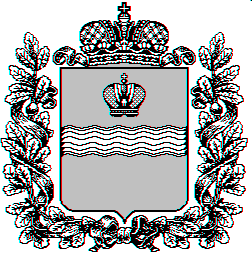 